Lesson 1:  Opposite Quantities Combine to Make ZeroClassworkExercise 1:  Positive and Negative Numbers ReviewWith your partner, use the graphic organizer below to record what you know about positive and negative numbers.  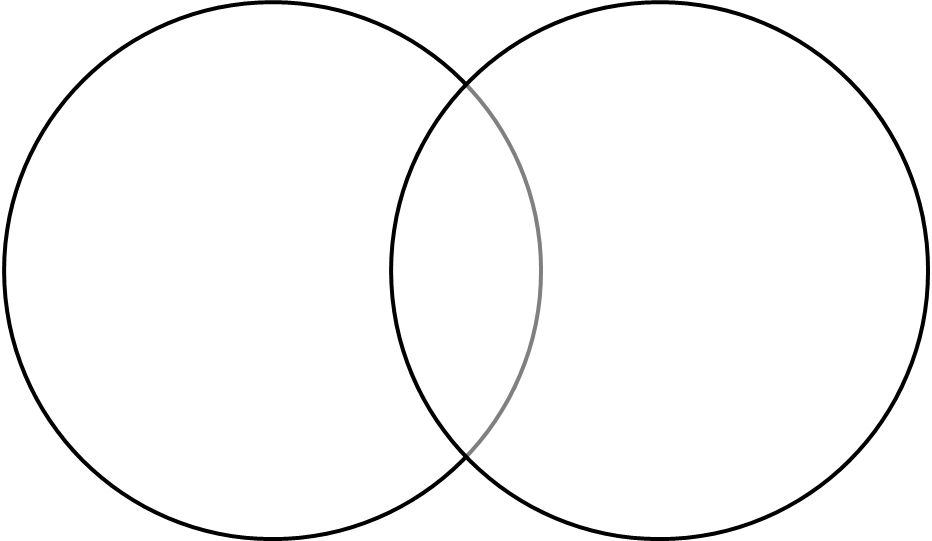 Example 2:  Counting Up and Counting Down on the Number LineUse the number line below to practice counting up and counting down.Counting up starting at  corresponds to ______________________ numbers.Counting down starting at  corresponds to ______________________ numbers.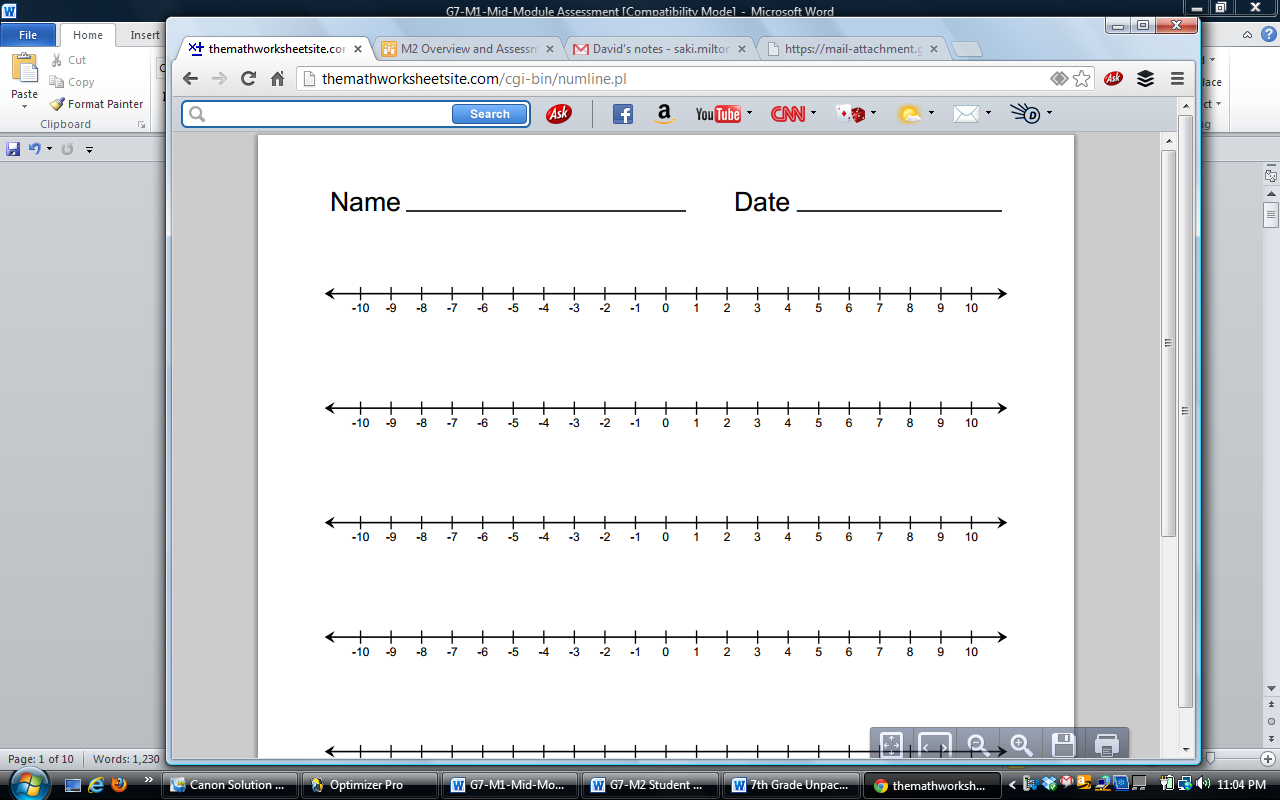 Where do you begin when locating a number on the number line? ____________What do you call the distance between a number and  on a number line? 
__________________  __________________What is the relationship between  and ?Example 3:  Using the Integer Game and the Number LineWhat is the sum of the card values shown?  Use the counting on method on the provided number line to justify your answer. What is the final position on the number line?  		__________________________What card or combination of cards would you need to get back to ? ___________________Exercise 2:  The Additive InverseUse the number line to answer each of the following questions.  How far is  from  and in which direction?		_______________________________What is the opposite of ?				_______________________________How far is  from  and in which direction?	_______________________________Thinking back to our previous work, explain how you would use the counting on method to represent the following:  While playing the Integer Game, the first card selected is , and the second card selected is .What does this tell us about the sum of  and its opposite, ?Look at the curved arrows you drew for  and .  What relationship exists between these two arrows that would support your claim about the sum of  and ?Do you think this will hold true for the sum of any number and its opposite?  Why?Exercise 3:  Playing the Integer GamePlay the Integer Game with your group.  Use a number line to practice counting on.